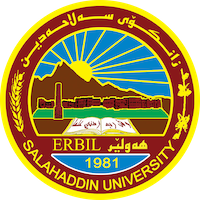 Academic Curriculum Vitae 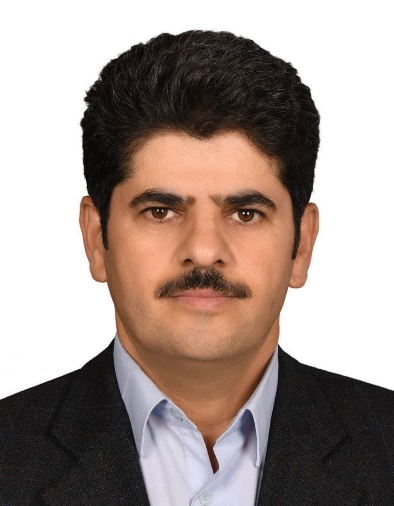 About me My main concern and focus is language. I believe language is a way to reach justice, freedom and human rights. I dedicated most of my life to these goals and I will continue to do so.      Education                                                                                      PHD at “language policy and planning in education system of the Kurdistan Region” From 2015 to 2019 in Carleton University and Salahaddin University-ErbilMaster degree at Persian Language and Literature      From 2008 to 2010 in Urmia University  Bachelor degree at Persian Language and Literature from 1992 to 1996 in Islamic Azad University of Mahabad   EmploymentLecturer in Urmia University from 2010 to 2012.Lecturer in Salahaddin University-Erbil from 2012 till current time.Member of the Board of Directors of “Khani Institute” in Urmia for eight years    QualificationsEnglish language course from 2016 to 2017 and 2020 to 2021Microsoft office course intermediate level  Expert in methodology Expert in SociolinguisticsLanguagesKurdish: (reading, writing, listening, speaking): Native.English: (reading, writing, listening, speaking): Advance.Arabic: (reading, writing, listening,speaking): Intermdiate.Persian/Farsi: (reading, writing, listening, speaking): Advance.    Key SkillsSocial Writer on policy, literature, critical literature, and satirePoet Computer skills (word, excel, PowerPoint, basic petrel, basic eclipse).Great leadership skills teamwork.High energetic and public motivator.Ability to work under pressure and adaptability.Highly social and good communicator.   Research and publication Language policys and planning in the education system of the Kurdistan Region / Salahaddin University-Erbil / 2020Poetry music / Urmia University / 2010  
    Media Activity Mother language / Rudaw Sociolinguistics / RudawLanguage rights / RudawLanguage policy / K24Language and education / K24 Language and media / K24Language in the Barzani museum / K24Language planning in the Kurdish Academia / K24 Relation of culture on language / Ava TvLanguage planning and policy in education / Ava TvLanguage and satire and comedy in Kurdish culture / Ava TvActivities in social media   CEO and Founder of Athenaeum of Mahabad Athenaeum of Mahabad is a cernter for gathering authures and poets of the area. In This center on the daily bases, gives people a great chanc to get in tuch with the art and it gives a chance to the artist to show their art. It’s a center for criticesm, art revew and discustion. Type of art that are shown in this center are: stry and novel, poem, speech, etc. ReferencesAll references available upon request